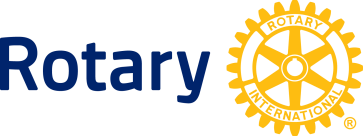 COMUNICADO DE PRENSARotary celebra el Día Internacional contra la Polio 2014 con subvenciones por US$ 44,7 millones para combatir la polio en África, Asia y el Medio OrienteEn el evento livestream de esta organización humanitaria participarán importantes expertos en salud mundial, la sobreviviente de la polio Minda Dentler, la cantante de pop Tessanne Chin, la estrella del reggae Ziggy Marley y muchos más.EVANSTON, Illinois (EE.UU.). (Oct. 21, 2014) —  Poniendo en claro que nos falta “Solo esto” para que desaparezca la poliomielitis de la faz del planeta, Rotary aporta a la campaña US$ 44,7 millones más para apoyar las tareas de vacunación, vigilancia epidemiológica e investigación impulsadas por la Iniciativa Mundial para la Erradicación de la Polio, cuya finalidad es erradicar la incapacitante enfermedad viral en todo el mundo para 2018. La polio va en camino de convertirse en la segunda enfermedad humana en ser erradicada de la faz de la tierra (la primera fue la viruela). Hasta la fecha, Rotary ha ayudado a 193 países a detener la transmisión de la polio, mediante la vacunación masiva de la población infantil. El nuevo compromiso económico de Rotary, anunciado con antelación al  Día Internacional contra la Polio que se celebra el 24 de octubre, se centra en naciones en las cuales los niños siguen corriendo el riesgo de contraer esta enfermedad incurable y a la vez completamente prevenible, mediante la vacunación.“En forma oportuna, esta nueva ronda de subvenciones de Rotary coincide con el Día Internacional contra la Polio, jornada que dedicamos a sensibilizar al público y obtener apoyo para la campaña mundial para poner fin a esa terrible enfermedad de una vez por todas”, afirmó el secretario general de Rotary John Hewko, principal ejecutivo de la organización. “Rotary se ha comprometido a relegar la poliomielitis a los manuales de historia, y esperamos el apoyo de todos a medida que avanzamos hacia nuestra meta de un mundo sin polio”.Hewko indicó que la estrategia para poner punto final a la polio incluye la introducción de la vacuna inactivada inyectable, para complementar el avance alcanzado mediante la inmunización de 2.500 millones de niños con la vacuna oral antipolio. A la vanguardia de este esfuerzo se sitúa Sanofi Pasteur, la mayor empresa del mundo dedicada a la producción de vacunas, que junto a Rotary patrocina un programa especial para el Día Internacional contra la Polio que tendrá lugar en Chicago.“Ahora que más de 120 países están introduciendo la vacuna inactivada contra la poliomielitis (VIP), damos inicio a la última etapa de la lucha para erradicar la polio”, declara Olivier Charmeil, principal funcionario ejecutivo de Sanofi Pasteur. “Con perspectiva a largo plazo, en Sanofi Pasteur consideramos que la VIP es la herramienta de salud pública decisiva para concluir la labor iniciada con la vacuna oral antipolio (VOP). Hoy tenemos el honor de trabajar junto con Rotary, organización pionera en la batalla contra la polio”.Aproximadamente US$ 18,5 millones se destinarán a los tres restantes países polioendémicos: Afganistán (US$ 7,4 millones), Nigeria (US$ 8,4 millones) y Pakistán (US$ 2,7 millones). Los países polioendémicos son aquellos en los que aún circula el poliovirus salvaje.Otra partida, de US$ 9,5 millones, se reserva para países libres de polio que notifican casos “importados” de los países endémicos: Camerún (US$ 3,5 millones), Etiopía (US$ 2 millones) y Somalia (US$ 4 millones).Asimismo, US$ 10,4 millones, se otorgarán a países sin polio susceptibles a la  reinfección: República Democrática del Congo (US$ 1,5 millones), India (US$ 4,9 millones), Níger (US$ 1 millón), Sudán del Sur (US$ 2 millones) y Sudán (US$ 1 millón).El resto, US$ 6,3 millones, se destinará a la investigación para la erradicación de la poliomielitis.Rotary otorga subvenciones a los actores de  la iniciativa para la erradicación: el UNICEF y la Organización Mundial de la Salud, los cuales trabajan con los gobiernos y los socios de los clubes rotarios de los países afectados por la polio en la planificación y realización de las actividades de inmunización. La vacunación masiva con la vacuna oral antipolio deberá continuar hasta alcanzar la erradicación mundial. Hasta la fecha, Rotary ha contribuido más de US$ 1.300 millones para combatir la polio. Hasta 2018 inclusive, la Fundación Bill y Melinda Gates aportará un dólar como contrapartida a cada dólar que Rotary destine a la erradicación de la polio (por un máximo de US$ 35 millones al año). En 2013, solo se habían registrado 416 casos confirmados en el mundo, una radical disminución respecto a los 350.000 casos anuales que se producían en 1988, año de comienzo de la iniciativa.Evento livestream Pongamos fin a la polio: Hagamos historia hoy:24 de octubre de 2014 – Día Internacional contra la Polio, (6:30 pm, hora de Chicago en: http://ow.ly/A7OKyPor segundo año consecutivo, Rotary conmemorará el Día Internacional contra la polio con un evento livestream en el cual se brindará información  sobre la lucha para poner fin a dicha enfermedad e intervendrán diversos oradores y artistas invitados. En esta transmisión, desde Chicago (en inglés), bajo la conducción de Jeffrey Kluger, jefe de redacción de ciencia y tecnología de la revista TIME, se destacarán:Tessanne Chin, ganadora del concurso televisivo “The Voice” en 2013, quien cantará una canción, seguida de un concierto benéfico después del evento.Ziggy Marley dará la bienvenida a los participantes e interpretará sus éxitos, en video.Minda Dentler, sobreviviente de la polio y ciclista parapléjica que participara en el Ironman World Championship, compartirá su historia personal.Discurso en video de Olivier Charmeil, principal funcionario ejecutivo de Sanofi Pasteur. Bernadette Hendrickx, su asesora médica y científica, pronunciará su mensaje en directo.Discursos de John Hewko, el vicepresidente de La Fundación Rotaria Michael McGovern y el Dr. James Alexander, jefe  epidemiólogo de los Centros para el Control y Prevención de Enfermedades de EE.UU. (CDC)Acerca de RotaryRotary es una red mundial de líderes voluntarios que juntos abordan los problemas más acuciantes de la humanidad. Rotary une a 1,2 millones de socios de más de 34.000 clubes rotarios en 200 países y regiones geográficas. Mediante las obras que emprenden a nivel local e internacional contribuyen a mejorar las condiciones de vida de sus comunidades, ya sea prestando asistencia a familias necesitadas o combatiendo la poliomielitis en todo el mundo. En 1988, la OMS, el UNICEF y los CDC se unieron a Rotary para emprender la Iniciativa Mundial para la Erradicación de la Polio. Para más información sobre Rotary y su labor para erradicar dicha enfermedad, visite rotary.org y endpolio.org. Si desea ver sus imágenes y videos, ingrese en el Centro mediático de Rotary. ###Contacto: 	Vivian Fiore +1 847 866-3234		vivian.fiore@rotary.org